جلسه هفته سلامت مردان همراه با سنجش قند و فشار خون همکاران ادارات شاهرود، بیارجمند و میامی در تاریخ 26 خرداد 1403 در اداره هواشناسی شاهرود برگزار گردید .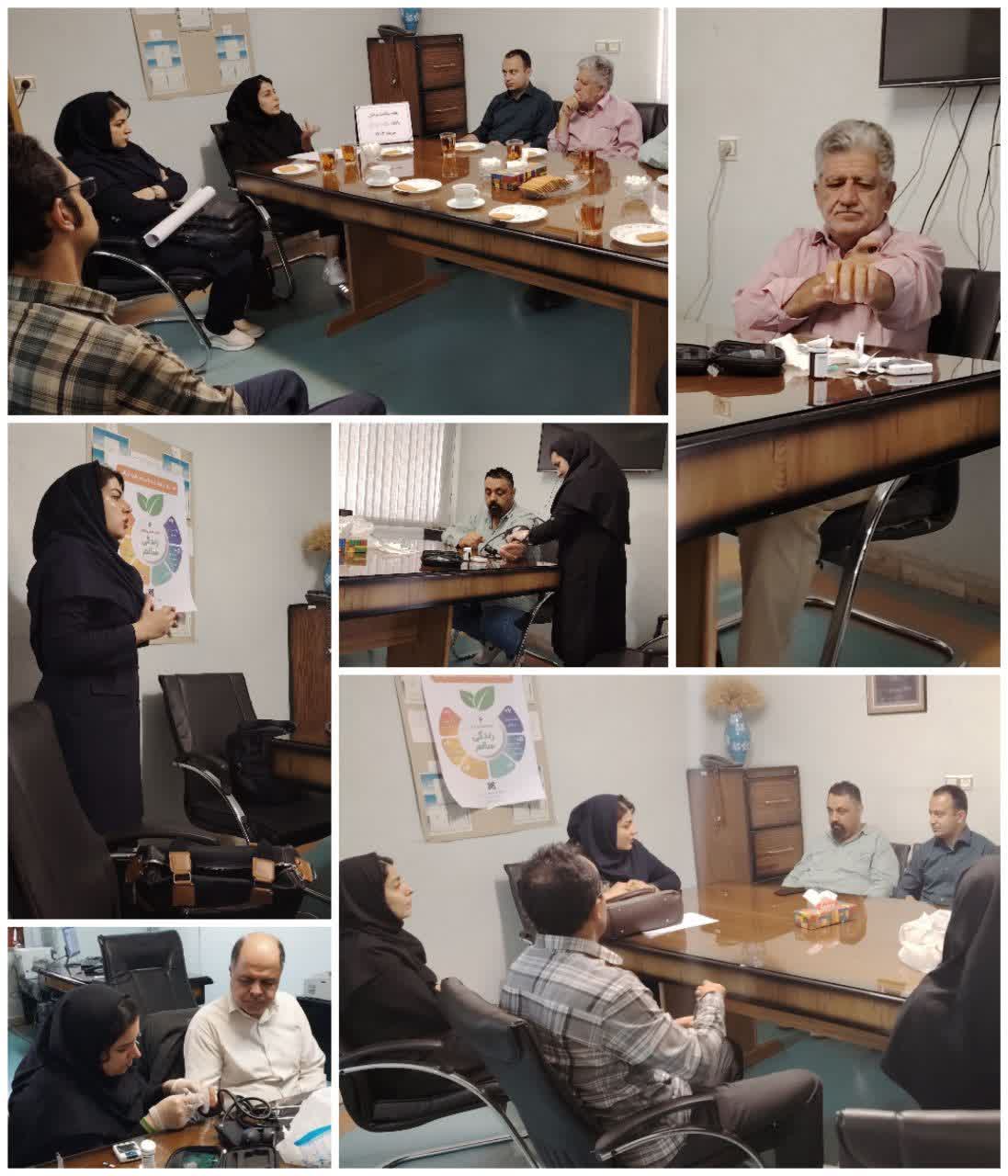 